Highlands Elementary School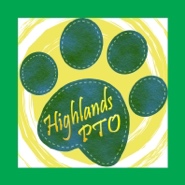 PTO Executive Committee Meeting Tuesday, September 12, 2017, 9:30-11:00amMinutesAttendance: Present: Kayt Townsend, Heather Tewsky, Karen Gabler, Evelyn, Kelli Holm, Ann Velander, Angie Misgen, Katie MahoneyAbsent: Betsy Johnson, Koren Nelson, Sheetal BackliwaliEvelyn movd to approve the minutes from May 10, 2017, second by Healther. The motion was approved.Referendum Update from Karen GablerThe first draft of the 2017 Levy Referendum has been proposed by the SuperintendentApublic group has organized to keep the information transparentIt is important to understand the facts and educate families. The Levy is for learning. Karen Gabler will be the Levy communications go-to for Highlands BudgetAfter school programs that are not on the budget (specifically marathon and running club)Katie is working to help reorganize and maintain after school programs that were not supported in the SpringWe can add programs as line items but need to vote in the general PTO meeting in OctoberSport stacking may need funding tooKaren Gabler to verify with district attorny that if the PTO is paying for athletic clubs that the PTO is not liable for any injuryPTO can only represent what we have already planned for in the budget. The PTO can not support small group efforts that are not planned for the previous year.2017-2018 Executive Board and lead volunteer rolesEvelyn moved to approve Betsy Johnson  as Treasurer-Elect second by Healther Tewsky. The motion was approved.Eveyln moved to approve Kayt Townsend as Treasurer of Deposits second by Healther Tewsky. The motion was approved.Vote next meeting to add website and communication elect chairs to executive boardThe new room parent coordinator position will be lead by Sue VareckaEach executive board member will attend a Highlands staff meeting this yearEyleen to develop signup for exec membersPrincipal Update from Katie MahoneySchoology200 parents signed up- 400+ to goDeveloping one page cheat sheet for parentsKeep trying to spread the wordOctober 10th PTO board meetingJohn Schultz is coming  Katie to touch base with him on topicsKatie to briefly Launch the Maker Space mindset that will be available for families to experience monthly at dinner and discussionSchool Board canidates want to come for meet and greatKatie to ask other schools what they are doing with the canidatesMaker Space will run once a monthduring the maker space time period there will be an evening family experienceMy SchoolAnywhere284 families confirmed in the systemWe have data limitations with new district policies so big need to keep encouraging families to sign upEveyln to schedule training session for exec members after the next executive meeting in OctoberPast/Upcoming EventsBack to School Picnic – 9/15/17Husky Day Curriculum Night – 9/17/17General Session – 10/10/17Great Gathering, November 17, 2017 - Jamie Carl & Lisa Katter(Annika to make lanyards for PTO exec members to wear at upcoming events)Communicaitons5 pm Wednesdays is deadline for communications in the newsletterMeeting minutes go on websiteExecmembers to send head shots to EyleenOther updates or businessNew fundraising eventsReadathonChange time for carnival – discuss next meetingSchool store up and runningReview of PTO support groups tabled for next meeting